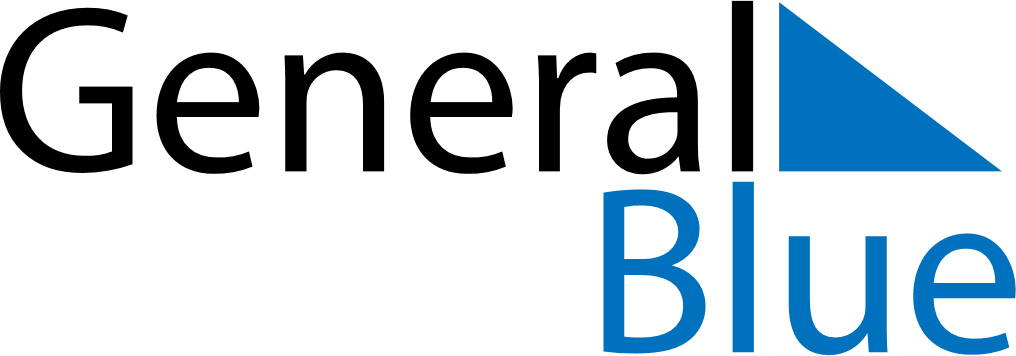 May 2023May 2023May 2023May 2023GreenlandGreenlandGreenlandSundayMondayTuesdayWednesdayThursdayFridayFridaySaturday1234556Prayer DayPrayer Day78910111212131415161718191920Ascension Day212223242526262728293031PentecostWhit Monday